Meldebogen -Mannschaften zur Feldsaison 										Abgabefrist: 15.01.2024 Für 		______________________________________Hinweis zum Meldebogen:   Bitte die Anzahl der Mannschaften in die Tabelle eintragen. Änderungen dieser Meldung bedürfen der Schriftform. Meldungen nach dem endgültigen Meldeschluss können nur noch bedingt, d.h. nur als Ersatz für zurückgezogene Mannschaften im Spielplan berücksichtigt werden.Es werden mind. 4 Mannschaften für eine Runde benötigt.Stempel, Datum und Unterschrift:Meldebogen Mannschafts-Spielfrei Alle Mannschaften zur Feldsaison 										Abgabefrist: 15.01.2024 fürMannschafts-Spielfrei = Termine, an denen die genannte Mannschaft NICHT spielen kann (auch nicht auswärts) – max. 2 Spielfrei-Wünsche pro TeamEs gibt trotzdem keinen Rechtsanspruch auf Berücksichtigung der Termine!Bitte auch die Termine für die Rückrunde der Erwachsenen angeben!Stempel, Datum und Unterschrift: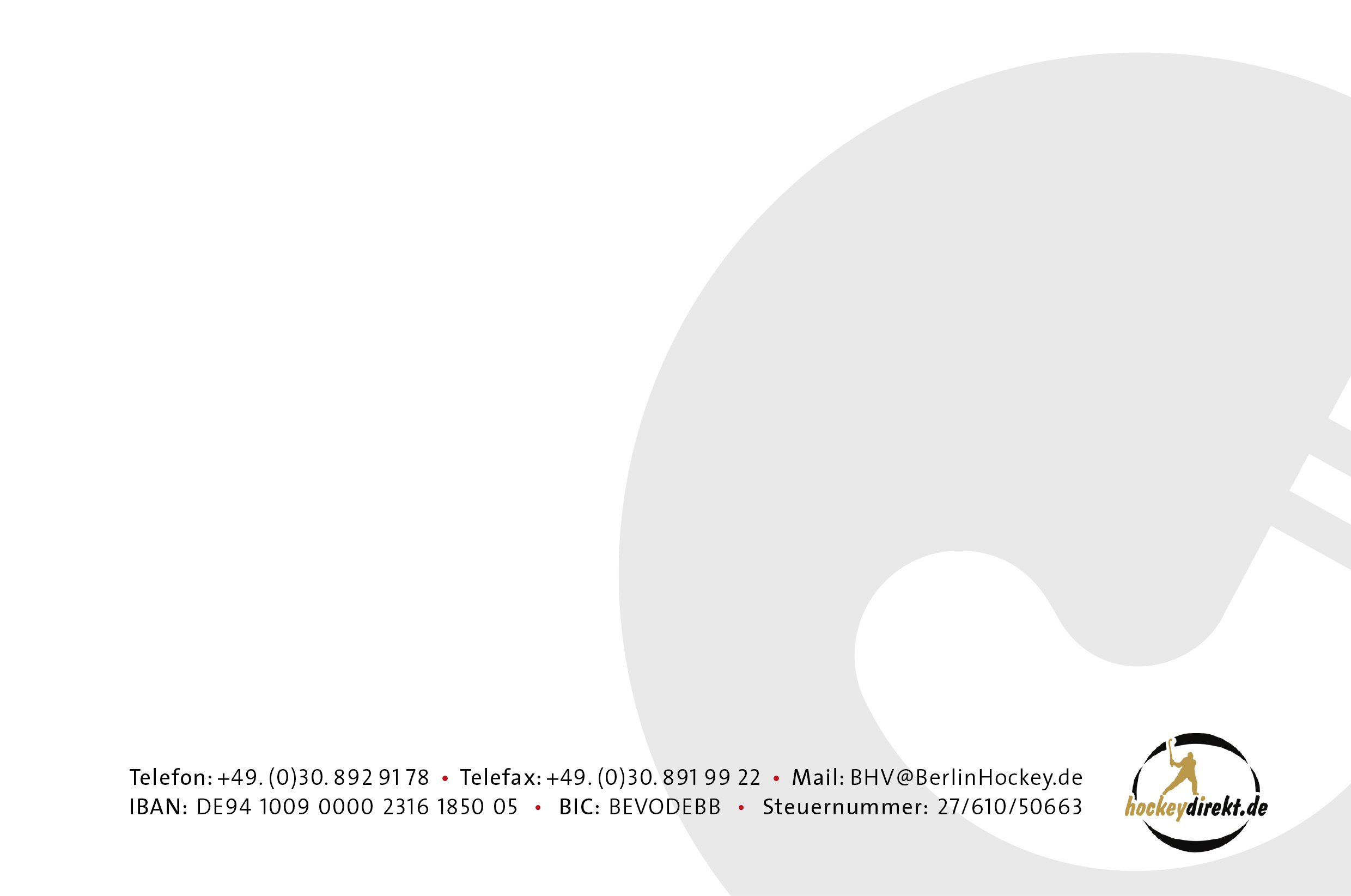 MeldebogenU10/U8 -Mannschaften zur Feldsaison entfällt hier ab sofort;die Meldung von U10/U8-Mannschaften zur Berechnung der Meldegebühren erfolgt zukünftig durch die Meldungen an den BHV-Beauftragten für die U10/U8-Spieltage.MeldebogenPlätze für die Heimspiele der Feldsaison 2024Verein:  Unserem Verein stehen folgende Plätze zur Austragung der Heimspiele zur Verfügung:Erläuterung zu den Zeiten: Beginn = Platzöffnung; Ende = Abpfiff letztes Spiel und/oder Verlassen der Anlage (im Idealfall also bitte zwei Zeiten melden)Bei Wochenenden über einen Monatswechsel bitte gleich mit dem zuständigen Bezirksamt klären, wie das Wochenende gezählt wird und hier mit Datum notieren.uzw. jeweils amuzw. jeweils amABGABEFRIST :  04. März 2024MeldebogenPlätze für die Heimspiele der Feldsaison 2024Verein:  - Seite 2 -An folgenden Terminen (bitte unbedingt die genauen Uhrzeiten, Beginn und Ende, angeben) steht/stehen unser(e) Heimplatz/-plätze nach dem heutigen Stand der Dinge wegen anderer Veranstaltungen nicht für den Spielverkehr zur Verfügung (wenn eine Mannschaft deswegen auch nicht spielen kann, muss das im Meldebogen vermerkt werden, sonst geht der BHV davon aus, dass alle Teams trotzdem auswärts spielen können):(Änderungen und weitere Belegungen bitte schnellstmöglich nach Bekanntwerden dem BHV melden!)ABGABEFRIST :	04. März 2024Meldebogen für Kleinfeld-/ 3/4-Feld-SpieleFeldsaison 2024Verein: ____________________________________________Unserem Verein steht/stehen folgende(r) Platz/Plätze mit Kleinfeldmarkierung zur Verfügung:Unserem Verein steht/stehen folgende(r) Platz/Plätze mit ¾-Feld-Markierung zur Verfügung:ABGABEFRIST :  4. März 20242024MeisterLigaPokal(U18-U14 und Fortgeschr. U12)Pokal (Anfänger U12)¾ Feld(U18-U14)Klein-feld(U18-U14)SummewU18wU16wU14wU12mU18mU16 mU14mU12Summen2024Nr.TerminMannschaftBegründung1234567891011122024Name und Anschrift des Platzes:__________________________________________________1.Wochenende d. MonatsSamstag von - bisSamstag von - bisSonntag von - bisSonntag von - bis2.Wochenende d. MonatsSamstag von - bisSamstag von - bisSonntag von - bisSonntag von - bis3.Wochenende d. MonatsSamstag von - bisSamstag von - bisSonntag von - bisSonntag von - bis4.Wochenende d. MonatsSamstag von - bisSamstag von - bisSonntag von - bisSonntag von - bis5.Wochenende d. MonatsSamstag von - bisSamstag von - bisSonntag von - bisSonntag von - bisName und Anschrift des Platzes:Name und Anschrift des Platzes:____________________________________________________________________________________________________1.Wochenende d .MonatsSamstag von - bisSonntag von - bis2.Wochenende d. MonatsSamstag von - bisSonntag von - bis3.Wochenende d. MonatsSamstag von - bisSonntag von - bis4.Wochenende d. MonatsSamstag von - bisSonntag von - bis5.Wochenende d. MonatsSamstag von - bisSonntag von - bisStempel, Datum und Unterschrift:Datum und UhrzeitPlatz/PlätzeBegründungStempel, Datum und Unterschrift:Name und Anschrift des Platzes:__________________________________________________Name und Anschrift des Platzes:__________________________________________________Stempel, Datum und Unterschrift: